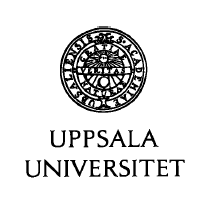 The PhD student board of the Medical Faculty hereby invites you to an MDR meeting;Monday November 12th 2012, 12.00-13.30 in Waldenströmska C11, nb, RudbeckTopics:Opening of meetingElection of correctorAdoption of agendaConfirmation of minutes from previous meetingEconomyOur PlusgiroActivity contributionQuestions in progress:The removal of “utbildningsbidrag”Too long research preparatory coursesMandatory courses – enough student spotsCourse evaluationInformation meeting for newly accepted PhD students/new info movie121121 – plans?Website/ information about MDR (Espes/Jocke)Messages:Områdesnämnden (Drott)Kommittén för utbildning på forskarnivå (Anica Klockars/Marta Kisiel)Doktorandnämnden (Drott, Camilla, Gustaf, Joakim, Staaf)Farmaceutiska doktorandrådet (Drott)Medicinska sektionsrådet (Johan Staaf)Medicinska kommittén (Camilla)ALF-nämnden/-styrelsen (Berglund)Docenturkommittén (J. Lindqvist)Rekryteringsgrp för anställningar inom med. fakulteten (J. Lindqvist)Bibliotekssamverkan (Mårten Lindqvuist)Jämställdhetskommittén (Sara Massena)Flyttgruppen BMC (Mårten Lindqvist)Övriga Next meetingOther mattersFree Ph D. studentchair in Board of the Strategic Research Program Stem Therapy - electionAdjourning of meeting